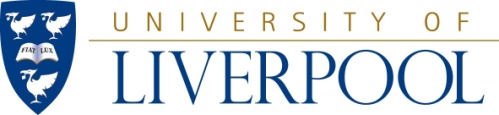 PGR PERIODIC REVIEWAPPENDIX 3 TEMPLATE FOR LISTING PARTNERS AND COLLABORATORS1. GUIDANCE This document should be used to record the PGR collaborative agreements that have been active in the review area within the last three years. Section 1.1 should contain all types of collaboration, including co-supervision agreements, dual or joint PhDs, Doctoral Training Centres and partnerships with industry (https://www.liverpool.ac.uk/aqsd/collaborative-provision/).A brief description of the arrangements in place should be given including details on how the arrangement is managed between the two partners. Section 1.2 should list all students who have been based offsite within the last three years. The name of their local supervisor should be provided along with a brief description of the arrangements in place to manage the offsite programme including details of the supervisory plan.1.1 Agreements in operation1.2 Students based offsite Name of partnerNature of collaborationBrief description of arrangements Number of students on agreement  Signed agreement available?  Student IDLocation of student based offsite Name of offsite supervisorBrief description of offsite arrangements